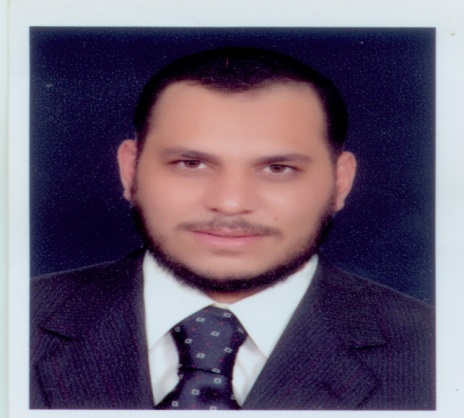 د / محروس محمد محروس بسيونيالبيانات الشخصية:          الاسم    :  محروس محمد محروس بسيوني الدرجة الوظيفية: أستاذ مساعد بكلية الشريعة والدراسات الإسلامية جامعة قطر البريد الإلكتروني:  mahrous.mohamed@qu.edu.qa.com      الهاتف : 74014543 العنوان: قطر- الدوحة-  كلية الشريعة والدراسات الإسلامية – جامعة قطر –– مكتب 218 رمز المبنى c11قطر- الدوحة-    مجمع الجولف جاردن - فيلا 63 .   تاريخ الميلاد:15 /4/1972     تاريخ التعيين بالجامعة :22/5/2003المؤهلات العلمية:حاصل على درجة أستاذ مساعد (مشارك) بكلية الدعوة الإسلامية جامعة الأزهر بتاريخ 8/2/20151 -   حاصل على درجة العالمية (الدكتوراه) في الدعوة الإسلامية بتقدير (مرتبة الشرف الأولى وتبادل الرسالة مع الجامعات الأخرى) موضوع الرسالة ((التفكك الأسرى في المجتمع المصري المعاصر دراسة ميدانية وعلاجه من منظور الإسلام)) بتاريخ 15/10/2006 2 - حاصل على درجة التخصص (الماجستير) في الدعوة الإسلامية في الثقافة الإسلامية بتقدير(ممتاز)موضوع الرسالة ( الإرهاب في المجتمع المعاصر، أسبابه وعلاجه من منظور الإسلام) بتاريخ30/12/2001حاصل على ليسانس الدعوة السلامية بتقدير(ممتاز)بتاريخ 1994.البحوث العلمية المحكمة والمنشورةإيجابيةُ الشخصيةِ الدعويةِ (دراسةٌ موضوعيةٌ) من خلال نصوص  القرآن الكريم والسنة النبوية. بحث مُحكَّم ومنشور بــ (حولية كلية الدعوة الإسلامية بالقاهرة) العدد الرابع والعشرون (2011م) .  دعاةُ الجنِ نموذجٌ فريدٌ في الدعوةِ إلى اللهِ تعالى . بحث مُحكَّمٌ ومنشورٌ بــ (حولية كلية الدعوة الإسلامية بالقاهرة) العدد الرابع والعشرون (2010م) . صلاةُ الصبيانِ في المسجدِ أحكامُ فقهيةُ وُآدابُ شرعيةٌ. بحث مُحكَّمٌ ومنشورٌ بــ (حولية كلية الدعوة الإسلامية بالقاهرة) العدد الثالث والعشرون (2009م) القتالُ في الإسلامِ أهدافهُ وآدابهُ بحث مُحكَّم ومنشور بــ (حولية كلية الدعوة الإسلامية بالقاهرة) العدد الثالث والعشرون (2009م).نظرية العقد الاجتماعي في الإسلام .بحث مُحكم ومنشور بــ (حولية كلية أصول الدين بالقاهرة) العدد السابع 1433هـ/ 2012م . فكر محمد عبد الله السمان في ميزان الإسلام. بحث مرجعي  مقدم  إلي اللجنة العلمية للترقيات بجامعة الأزهر، وتم اعتماده وصلاحيته للنشر، وبه تمت الترقية لدرجة أستاذ مشارك بجامعة الأزهر.الثقافة الإسلامية وتكنولوجيا الاتصالات الحديثة تحديات الواقع وآفاق المستقبل .    بحث محكم ومنشور في مجلة وحدة الأمة محلة  علمية عربية دولية محكمة نصف سنوية السنة الثانية العدد الرابع شوال 1436هـ - أغسطس 2015م . يصدرها مجمع حجة الإسلام –  الجامعة الإسلامية  وقف ديوبد الهند.( ISSN  2348-5051).واقع خطبة الجمعة في دولة قطر. باحث مشارك . بحث منشور في مجلة كلية الشريعة والدراسات الإسلامية بدولة قطر المجلد 33  العدد 1 سنة 1436 هـ 1437- 2015، 2016م ( ISSN- 5545- 2305).التعددية الدينية رؤية نقدية. بحث منشور مجلة جامعة طيبة للآداب والعلوم الإنسانية برقم 3719 ( (ISSN  1658- 6662) .بتاريخ 28/4/1437هـ.الشباب المسلم بين الهوية وقيم العولمة. مجلة البحوث والدراسات الشرعية  إصدار علمي جامعة متخصص محكم  الرقم 5/615 – الجامعة الإسلامية مشكاة في شمال أمريكا بتاريخ 27/12/1436هـ.العقلية الغائية في القرآن الكريم وأثرها في الشهود الحضاري للأمة،  مجلة قرآنيكا مجلة علمية محكمة جامعة الملايا ماليزيا رقم (ISSN – 2180-4893).المشاركة في المؤتمرات العلمية:1-المؤتمر الدولي الأول لكلية الشريعة والدراسات الإسلامية بجامعة قطر تحت عنوان (مؤتمر الدراسات الإسلامية الجامعية في دول العالم الإسلامي ) تحديات وآفاق() والورقة العلمية بعنوان ()الإرشاد النفسي الديني : رؤية ومنهج للتوافق النفسي) بحث مشترك بتاريخ 17 / مايو 2014المؤتمر الدولي الثاني  في اللغة العربية والحضارة الإسلامية والورقة العلمية تحت عنوان ( أثر العولمة على القيم عند الشباب( والمنعقد في 9و10/3/2015 بكوالالمبور بماليزيا. المؤتمر الدولي الثاني لكلية الشريعة والدراسات الإسلامية – جامعة قطر تحت عنوان: (الظاهرة الجمالية في الإسلام) والورقة العلمية بعنوان: ( الجمال في الإسلام فلسفته ومعاييره) بتاريخ 11/2015م.التدرج الوظيفي:إمام وخطيب ومدرس بوزارة الأوقاف المصرية من 1995الى 2001 .مدرس ورئيس قسم القرآن الكريم بمدارس الفاروق الإسلامية الخاصة للغات من1995 الى2003. مدرس مساعد بكلية الدعوة الإسلامية جامعة الأزهر من 22/5/2003 إلى 11/4/2007 مدرس بكلية الدعوة من11/4/2007حتى 1/9/2013مدرس مساعد بكلية الشريعة والدراسات الإسلامية في جامعة قطر من 1/9/2013 حتى الآن.الخبرة التدريسية:أولاً: المقررات العلمية التي قمت بتدريسها في كلية الدعوة الإسلامية جامعة الأزهر1 ــــ النظمُ الإسلامية.2 ــــ الحديثُ الشريفُ وعلوُمه.3 ــــ حياةُ الصحابة  .4 ــــ التفسيرُ وعلومُ القرآن الكريم .5 ــــ الدعوةُ الإسلامية. ــــ الثقافةُ الإسلامية. ثانيًا: المقررات التي قمت بتدريسها في كلية الشريعة والدراسات الإسلامية جامعة قطرالثقافة الإسلامية.أصول الدعوة الإسلامية.فقه السيرة النبوية.مهارات دعوية.مناهج بحث.والله الموفق